......................................................................................Podpis Wykonawcy lub osoby uprawnionej do reprezentacji WykonawcyLP.produktwłaściwości produktu(cechy)ZapotrzebowanieZapotrzebowanieNazwa handlowa oferowanego produktu(producent, model)Cena jednostkowa nettoCena jednostkowa bruttoWARTOŚĆ NETTOStawka VATWARTOŚĆ BRUTTOLP.produktwłaściwości produktu(cechy)miarazam. ilośćNazwa handlowa oferowanego produktu(producent, model)Cena jednostkowa nettoCena jednostkowa bruttoWARTOŚĆ NETTOStawka VATWARTOŚĆ BRUTTO12345678910111.Worki na śmieciWorki foliowe, proste (rolowane), bardzo wytrzymałe, kolor czarny, pojemność 240 l, przeznaczone na liście, rolka 10 szt., grubość min. 40 mikronów , wymiar 120x150 cmrolka502.worki na śmieciworki foliowe, proste (rolowane), kolor czarny, pojemność 120 l, wymiar 70 x 110 cm, grubość: 40 mikronów, przeznaczenie: plastik puszki, papier, rolka 20 szt.rolka3203.worki na śmieciworki foliowe, proste (rolowane), kolor czarny, pojemność 60 l, rolka 20 szt., wymiar 60x80 cm, grubość min. 28 mikronówrolka2204.worki na śmieciWorki foliowe, proste (rolowane), kolor czerwony, różowy lub pomarańczowy, pojemność 35 l, przeznaczone na odpady medyczne poj. 35 l, wymiar 50x60 cm, grubość 24 mikronyrolka105.worki na śmieciworki foliowe, proste (rolowane), kolor czarny, pojemność 35 l,  wymiar 50x60 cm, grubość 24 mikrony, rolka 50 szt.rolka1006.środek do czyszczenia okienśrodek do czyszczenia okien z alkoholem, pojemność 500 ml., 5% anionowe środki powierzchniowo czynne, kompozycja zapachowa, przeznaczenie: mycie okien, z rozpylaczem dwufunkcyjnym (rozpylacz plus piana)Szt.1007.Pasta do podłogiPasta –typu Tytan- emulsja opak. 5 kg opracowana na bazie wysokiej jakości komponentów  gwarantujących długotrwałą ochronę i wysoki połysk. Tworzy warstwę ochronną, zabezpiecza przed osiadaniem brudu i ścieraniem powierzchni. Pasta przeznaczona do pielęgnacji i konserwacji podłóg z tworzyw sztucznych, drewnianych i malowanych, parkietów , mozaiki drewnianej, podłóg z płytek ceramicznych. Zawiera parafinę, wosk montana, wodna emulsję polidimetylosiloksanów z wypełniaczem, produkt antypoślizgowySzt.458.Środek do czyszczenia podłogipłyn do mycia podłogi, pojemność 5 l, neutralne pH, mniej niż 5% anionowe środki powierzchniowo czynne, niejonowe środki powierzchniowo czynne, zapachowy – floral fiesta (kwiaty bzu, konwalia, polne kwiaty) przeznaczenie: do codziennego mycia podłogi i innych powierzchniSzt.409.Środek do czyszczenia podłogiPłyn do mycia podłogi, pojemność 1 l, neutralne pH, mniej niż 5% anionowe środki powierzchniowo czynne, niejonowe środki powierzchniowo czynne, zapachowy- floral fiesta (kwiaty bzu, konwalia, polne kwiaty), przeznaczenie: do codziennego mycia podłogi i innych zabrudzonych powierzchniSzt.3010.Płyn do podłógAktywny płyn myjący do wszystkich wodoodpornych powierzchni, przedmiotów i wykładzin podłogowych oraz podłóg zabezpieczonych podłogą, niejonowy środek powierzchniowo czynny 5-15%, opakowanie 1 l, koncentrat fioletowy płyn przeznaczenie: czyszczenie parkietu na hali sportowej i trudnych zabrudzeńSzt.1211.Mydło w płynieMydło w płynie, intensywnie nawilżające (NMF), zapach magnolii, aloesu, zawiera: cocami de DEA, sodium chloride, cocsmidopropylamide oxide, PEG-7 glyceryl cocoate, glycine, linalol, pH 5,5, pojemność 500 ml z pompkąSzt.4012.Mydło w płynieMydło w płynie, gęste, kremowe, konsystencja żelowa, przeznaczone do codziennego użytku o neutralnym pH, właściwości nawilżające i natłuszczające, (NMF), zapach magnolii, aloesu, zawiera: cocami de DEA, sodium chloride, cocsmidopropylamide oxide, PEG-7 glyceryl cocoate, glycine, linalol, pH 5,5, gęste, nie wyciekające z dozowników, pojemność 5 lSzt.2513.żel do mycia łazienekżel do czyszczenia armatury łazienkowej, emalii, glazury, usuwa osady kamienne i osady mydła, nie rysuje powierzchni skład: TEA-Lauryl Sulfate poniżej 5%, C9-11Pareth-8poniżej 5%, Citrid Acid pomiędzy 5% a 15%, pojemność 500 mlSzt.3014.żel odkamieniającyŻel usuwajacy kamień rdzę i inne osady, do czyszczenia armatury łazienkowej, pojemność 420 gSzt.2415.Mleczko do czyszczeniaUniwersalne mleczko usuwające uporczywe zabrudzenia, nierysujące powierzchni, o zapachu cytrynowym; zawierające Calcium Carbonate,  Sodium Carbonate,  Sodium Dodecylbenzenesulfonate,  C12-15 Pareth-5,  Sodium Cocoate,  Parfum,  Limonene,  Benzisothiazolinone,  Geraniol,  Sodium Polyacrylate,  Simethicone; pojemność 1001 gSzt.2416.Płyn do czyszczeniaSkoncentrowany środek do gruntownego czyszczenia urządzeń sanitarnych, usuwa rdzę, osady wapienne, urynowe, resztki mydła, likwiduje przykre zapachy pojemność 1 litr, płyn w kolorze czerwonym skład: kwas fosforowy, kwas amidosulfonowy, < 5% niejonowych środków powierzchniowo czynnych, glikole, substancje barwiące, kompozycje zapachoweSzt.2417.Proszek do czyszczeniaSkoncentrowany proszek do czyszczenia różnych powierzchni, bez zarysowań; zawierający: Calcium/Magnesium Carbonate,  Symclosene, opak. 1kgSzt.1018.Płyn do usuwania powłok polimerowychPreparat do usuwania powłok polimerowycho bardzo dużej sile czyszczenia. Przeznaczony do usuwania polimerów z powierzchni pokrytych powłokami nawarstwionymi  w wyniku długotrwałej pielęgnacji, których do tej pory nie można było usunąć całkowicie lub częściowo zwykłymi środkami do mycia gruntownego. Niskopieniący i bardzo skuteczny. Można stosować do wodoodpornych, wrażliwych lubodpornych na zasady wykładzin podłogowych takich jak np.: linoleum, guma, PCV, poliolefiny, kamień naturalny i sztuczny. Skład: etanol i propanol 14-16%, 1- propanaminium 1,5-1,8%, alkilobenzenosulfonian sodu 1,2- 1,6%, wodorotlenek sodu <1,3%, kumenosulfonian sodu < 1,0%, alkoksylat alkoholu tłuszczowego < 1,0% i inne. Opakowanie 10 litrów.Szt.2019.Żel do czyszczenia toaletPłynny środek czyszczący do muszli wc w 3 odmianach zapachowo- kolorystycznych Lemon, Ocean, Pine, bezchlorowy, w postaci lepkiej cieczy o barwie żółtej (Lemon), niebieskiej (Ocean) lub zielonej (Pine),pH 2,0-2,4, gęstość 1,01 – 1,03 g/cm3, wyposażony w wyprofilowaną szyjkę umożliwiającą dotarcie  bezpośrednio pod trudno dostępny brzeg, opak. 750 ml, zawiera do 5% niejonowe srodki powierzchniowo czynne i kompozycje zapachową,zawiera kwas mrówkowy 1,0-5,0 %Szt.12020.Płyn dezynfekujący do toaletZagęszczony płyn dezynfekująco-czyszczący, zabija bakterie, wirusy i grzyby, czyści, wybiela; zawierający Sodium Hypochlorite,  Sodium chloride,  Cocamine Oxide,  Sodium hydroxide,  Cetyl Trimethyl Ammonium Chloride,  Sodium Laurate,  Sodium Silicate,  Dimethicone,  CI 19555, poj. 1250 mlSzt.8421.Płyn do mycia naczyńPłyn do mycia naczyń, posiada różne zapachy, przebadany dermatologicznie, ulega biodegradacji. Opakowanie 5 l. Skład: amidopropylenobetaina kwasów oleju kokosowego mniej niż 5%, dietanoloamid kwasów oleju kokosowego mniej niż 5%, amid kwasu tłuszczowego oleju kokosowego mniej niż 5%, sól sodowa siarczanowanego oksyetylenowanego (2) alkoholu    mniej niż 10% , wodny roztwór alfa-(C 14-16) olefinosulfonianu sodowego mniej niż 10%Szt.1722.OdpieniaczPreparat do usuwania piany, koncentrat 1l, do użytku w maszynach czyszczących na powierzchniach polimerowych i drewnianychSzt.223.Papier toaletowyPapier toaletowy biały, rolkowy, małe rolki, celulozowy, 2-warstwowy, 200 listkówSzt.120024.Papier toaletowyPapier toaletowy biały celulozowy, rolkowy, duże rolki typu JUMBO, do zamykanych podajników na papier, przeznaczenie: do toalet uczniowskich, szerokość rolki 95 mm, przekrój rolki Φ 185 mmSzt.204025.Ręczniki papieroweKuchenne, na rolce, białe, przeznaczenie do wycierania powierzchni blatów, okien itp. oraz do podajników w łazienkach długość rolki min. 12 mSzt.50026.Ręczniki papieroweSkładane, typu ZZ, białe, przeznaczenie: do wycierania rąk (w gabinetach lekarskich), ilość w opakowaniu 200 listkówOpak.10027.Ręczniki papieroweSkładane, typu ZZ zielone lub szare (makulaturowe), przeznaczenie: do wycierania rąk (w łazienkach), ilość w opakowaniu 200 listkówopak40028.Kostka toaletowaKostka z uchwytem do zawieszenia na muszli klozetowej, z regulacją wysokości zawieszenia w formie „ząbków” 40 g,  czyszcząca, zapobiegająca osadzaniu się kamienia, zapachowa; zawierająca >30% anionowe środki powierzchniowo czynne, kompozycja zapachowa, <5% fosforany, Alpha Isomethyl, Benzyl Alcohol, Linalool, Cironellol, Hexyl  CinnamalSzt.2029.bio kostka do spłuczkiKostki zapachowe, okrągłe, 3 krążki-kostki po 50 g , właściwości zapobiegające tworzeniu się kamienia i osadów zarówno w zbiorniku spłuczki, jak i w muszli, powyżej 30% anionowe środki powierzchniowo- czynne, 5% - 15% niejonowe środki powierzchniowo-czynne, przeznaczenie: degradują tłuszcze, upłynnianie osadów stałych, likwidacja nieprzyjemnej woni, udrożnianie przewodów kanalizacyjnych, wspomaganie naturalnych procesów rozkładu (opakowanie=3 szt)opak1530.Odświeżacz powietrza w aerozoluZapachowy preparat odświeżający powietrze w toalecie w aerozolu, zawierający: Silica,  Linalool,  Coumarin,  Benzyl salicylate,  Eugenol,  Alpha- isomethyl ionone, Alpha-isomethyl ionone, Polysorbate 20, Limonene, Geraniol, pojemość 300 mlSzt.4031.Odświeżacz powietrza w żeluStojący odświeżacz powietrza w żelu - neutralizuje przykre zapachy i pozostawia świeży, naturalny zapach. Opak. 150 gSzt.8032.Wkład do automatycznego odświeżacza powietrzaZapachowy wkład do automatycznego odświeżacza powietrza, opak 250 ml, pasujacy do urządzenie Fresh maticSzt.1833.Środek do czyszczenia mebli w aerozoluŚrodek do czyszczenia powierzchni drewnianych, metalowych i szklanych w aerozolu, przeciw kurzowi, zapachowy opoj. 250 mlSkład: Niskowrząca frakcja naftowa obrabiana wodorem,  Dimethicone,  Compressed Air,  Sorbitan oleate,  Parfum,  Methyl alkohol,  Butylphenyl methylpropional,  2-Bromo-2-nitropropane-1,3-diolszt1234.Ściereczki uniwersalneŚciereczki uniwersalne domowe, wykonane z wiskozy w rozmiarze 35x35 cm w kolorze żółtym, przznaczone do czyszczenia różnych powierzchni. Opakowanie 3 szt.opak.2035.Ściereczki do ekranów komputerowychŚciereczki z mikrofibry, przeznaczone do czyszczenia ekranów komputerowych oraz tablic interaktywnych, wymiar min. 40x 35 cmSzt.10036.Ścierka do podłogiŚcierka do podłogi bawełniana, chłonna, wym. min. 80x60 cmszt537.Ścierki tetrowePielucha tetrowa, używana jako ścierka o szerokim zastosowaniu, rozmiar 80x80 cm, gesty splot materiałuszt50038.Zmywak kuchennyZmywak kuchenny o zwiększonej wytrzymałości z celulozy, z warstwą nylonowej włókniny do czyszczenia trudnych zabrudzeń, wymiary 10,5 cm x 7,5 cm x 3 cm, ilość: 5 szt. w opakowaniu, przeznaczenie: do mycia i czyszczenia mniejszych powierzchni typu – umywalki, stoliki, drzwi.szt5039.Rękawice gumoweRękawice gumowe, elastyczne, rozmiar S, M, L, XL, przeznaczenie: do ochrony rąkSzt.10040.Proszek do prania białegoProszek przeznaczony do prania białych tkanin w pralce automatycznej. Opak. 2,5-3 kgOpak.241.Proszek do prania kolorówProszek przeznaczony do prania tkanin kolorowych w pralce automatycznej. Opak. 2,5-3,0 kgopak442.Płyn do płukania tkaninPłyn przeznaczony do zmiękczania tkanin, Opakowanie 1 l.opak543.Udrażniacz rur w żeluŚrodek do chemicznego udrożniania rur w żelu zawierający aktywator aluminiowy > 30% wodorotlenku sodu, opakowanie 500gSzt.544.Szczotka WCZestaw szczotka z pojemnikiem do WC, stojącaSzt.545.Szczotka do zamiataniaSzczotka do zamiatania 60 cm, drewniana, nakładana, włosie naturalne (do kija drewnianego)Szt.346.Szczotka do zamiataniaSzczotka do zamiatania 50 cm, drewniana, nakładana, włosie naturalne(do kija drewnianego)Szt.747.Szczotka-miotłaSzczotka-miotła do zamiatania ulic, chodników 30 cm, polipropylen, drewniana z kijem w komplecie, (długie włosie)Szt.248.SzczotkaSzczotka z długim włosiem 10 cm, dwukolorowa, dwa rodzaje włókien (podział włókien wzdłuż włosia), szerokość 5,5 cm, zaokrąglone brzegi, silikonowe odbojniki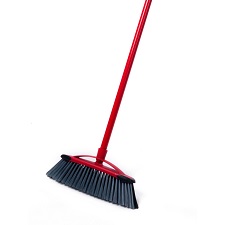 Szt.549.SzczotkaZestaw szczotka +szufelka (obydwie części na kiju), wysokość ok. 100 cm, składane i nieskładane (typu leniuch), z elastyczną gumą na krawędzi szufelkiSzt.1250.Szczotka do mycia szkła i butelekSzczotka do szkła i butelek Długość całkowita: 34,0 cmDługość całkowita części czyszczącej: 17,0 cm, Szerokość części czyszczącej: 8,0 cm, przeznaczona do mycia przestrzeni w kaloryferach żeliwnychSzt.1051.Szczotkaszczotka uniwersalna przeznaczona do mycia lamperii miękkie włosie, z rączką, długość ok. 37cm (długość włosia ok. 9 cm), szerokość 6 cmSzt.552.Kij do szczotkiDrewniany kij okrągły, do szczotki nakładanej, długość 150 cmSzt.1053.Mop okrągłyKońcówka wkręcana do mopa okrągłego paskowa,  skład: 70% wiskoza, 30% polyester , dług. ok. 30 cmSzt.8054.Kij do mopa plastikowyKij do mopa okrągłego do końcówki wkręcanej, plastikowy, długość ok.150 cmSzt.1055.Mop płaskiZapas do mopa płaskiego bawełna 40 cm, zaczep "uszy" oraz "kieszenie"Szt.5056.Wkład wymienny do mopaWkład wymienny do mopa, końcówka wciskana,paskowy, 30% mikrofibra, 50% wiskoza, 30% poliester, 20% polipropylenszt.2057.Wiadro typu squizzyWiadro poj 15 l typu squizzy, na kółkach, z wyciskarką rolkową uruchamianą za pomocą pedału, przeznaczone do profesjonalnego mycia dużych powierzchni. Posiada dwie oddzielne komory, dzięki czemu odseparowana jest woda do płukania od detergentu, obsługuje mopy płaskie typu speedy, wet system, kolor szary, waga ok. 3,5 kg wymiary30x46x35 cmszt.158.Wiadro plastikoweWiadro z wyciskaczem do mopa okrągłego, o grubych wytrzymałych ściankach 2,5 mm grubości ścianki, pojemność 12-15lwymiart wys.27cm, szer.27 cm, owalne 97 cm obwód, grubość raczki 3 cm, koszyk do wyciskania: głęb. 16 cm, promień kosza do wyciskania 8 cmSzt.1059.WiadroWiadro zwykłe do wody, z plastikową rączką, wytrzymałeszt.660.Woda demineralizowanaWoda przeznaczona do sterylizatorów gabinetach lekarskich. Opak. 5 lopak661.Kubeczki jednorazoweKubeczki jednorazowego użytku, przeznaczone do picia wody zimnej. Wykorzystywane w gabinetach lekarskich, o poj. 100-200 ml/100 szt w opakopak1562.Woreczki do loduWoreczki do kostek lodu, wykorzystywane przez personel medyczny, opak. 100 szt.opak1063.Woreczki śniadanioweWoreczki plastikowe, śniadaniowe, wykorzystywane do przechowywania szczoteczek do fluoryzacji, opak. 100 szt., wymiar 17x24 cmopak1064.Rurki jednorazoweRurki (słomki) do napojów łamane, długość 20 -24 cm, średnica 5 mm, różne kolory opak. 100 szt.opak265.Chusteczki higieniczneChusteczki higieniczne w kartoniku, białe, 2-warstwowe, 100% celuloza, wyciągane, ilość sztuk w opakowaniu 100-150 szt.opak3066.WycieraczkaWycieraczka typu Equater,  mata tekstylna antykurzowa wykonana w 100% z polipropylenu, doskonale chłonie wilgoć oraz usuwa wszelkie zanieczyszczenia. Pomaga w utrzymaniu czystosci wewnątrz budynków. Posiada podkład PCV. Rozmiar 120 x 240 cmszt467.WycieraczkaWycieraczka typu Equater,  mata tekstylna antykurzowa wykonana w 100% z polipropylenu, doskonale chłonie wilgoć oraz usuwa wszelkie zanieczyszczenia. Pomaga w utrzymaniu czystosci wewnątrz budynków. Posiada podkład PCV. Rozmiar 90 x 150 cmszt468.Płyn ( Euku Clean)Koncentrat poj. 1l, do czyszczenia powierzchni drewnianych lakierowanych, 5-15% anionowe środki powierzchniowo czynne, mniej niż 5% niejonowe środki powierzchniowo czynne, amfoteryczne środki powierzchniowo czynne, chloromethylitsothiazolinone, methylisothhiazolinone, bronopol, kompozycje zapachoweszt469.Płyn antypoślizgowy ( Euku Wax)Preparat antypoślizgowy w/g normy DIN 18032, poj. 1l, do zastosowania na powierzchni drewnianej lakierowanejSzt.2470.Wkład do mopa płaskiegoWkład do mopa płaskiego do zamiatania akrylowy, wymiar 100x 22 cm, kieszeniowy, kolor niebieskiSzt.871.Stelaż do mopa płaskiegoStelaż do mopa płaskiego wymiar 100x22cm, do mopa kieszeniowego, aluminiowySzt.172.Stelaż do mopa z kijemStelaż do mopa płaskiego 40 cm, metalowy lub plastikowy w komplecie  z kijemSzt.473.Zmywak druciany z inoxuGalwanizowany druciak stalowy, okrągły, średnica 6 cm, plastyczny, do usuwania trudnych zabrudzeń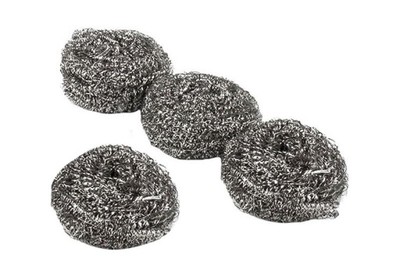 Szt.574.Rękawice roboczeRękawice robocze, ogrodnicze z gumą od wewnętrznej strony dłoni, elastyczne rozmiar  L, XLSzt.5075.KoszKosz plastikowy z uchylna pokrywą pojemność 10lSzt.576.WybielaczWybielacz do dezynfekcji i mycia łazienek, pojemność 5 lSzt.1077.OdkamieniaczOdkamieniacz w proszku do usuwania osadów i nalotu z kamienia z czajników elektrycznych, skład: kwas cytrynowy >90%, kwas winowy < 10%, opakowanie 20 -30 g.Szt.1078.Ściereczki uniwersalneŚciereczki uniwersalne, do wycierania i zmywania na mokro i sucho, miękkie, wytrzymałe, chłonne, wymiar 25x40 cm, pojemność 50 sztuk na rolce, przeznaczenie: do czyszczenia i wycierania mniejszych powierzchni typu - blaty, meble, lustra.Szt.10Wartość brutto za realizację dostawy stanowiącej cześć nr 1 zamówienia (suma wierszy w kolumnie 11)Wartość brutto za realizację dostawy stanowiącej cześć nr 1 zamówienia (suma wierszy w kolumnie 11)Wartość brutto za realizację dostawy stanowiącej cześć nr 1 zamówienia (suma wierszy w kolumnie 11)Wartość brutto za realizację dostawy stanowiącej cześć nr 1 zamówienia (suma wierszy w kolumnie 11)Wartość brutto za realizację dostawy stanowiącej cześć nr 1 zamówienia (suma wierszy w kolumnie 11)Wartość brutto za realizację dostawy stanowiącej cześć nr 1 zamówienia (suma wierszy w kolumnie 11)Wartość brutto za realizację dostawy stanowiącej cześć nr 1 zamówienia (suma wierszy w kolumnie 11)Wartość brutto za realizację dostawy stanowiącej cześć nr 1 zamówienia (suma wierszy w kolumnie 11)Wartość brutto za realizację dostawy stanowiącej cześć nr 1 zamówienia (suma wierszy w kolumnie 11)Wartość brutto za realizację dostawy stanowiącej cześć nr 1 zamówienia (suma wierszy w kolumnie 11)